TenthsReasoning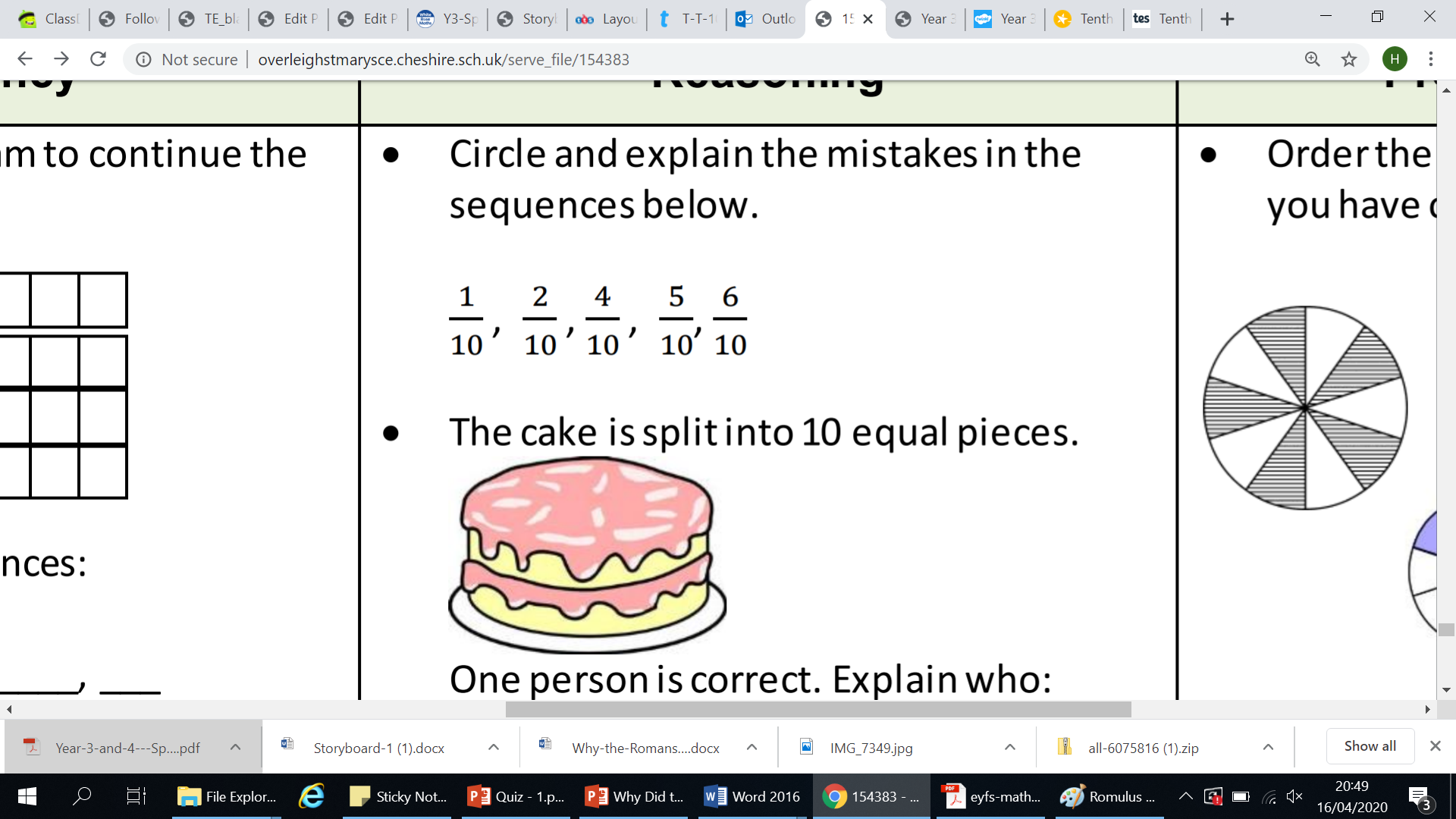 1.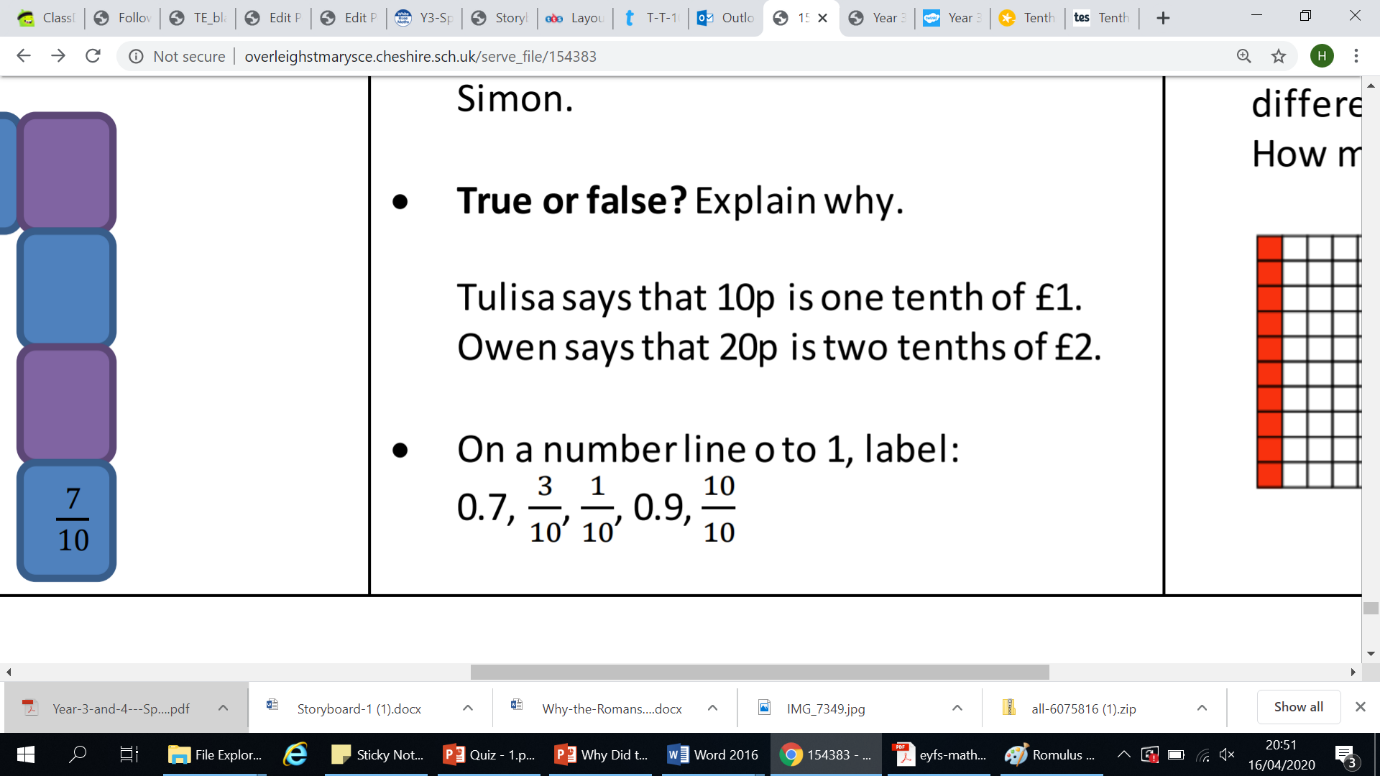 2.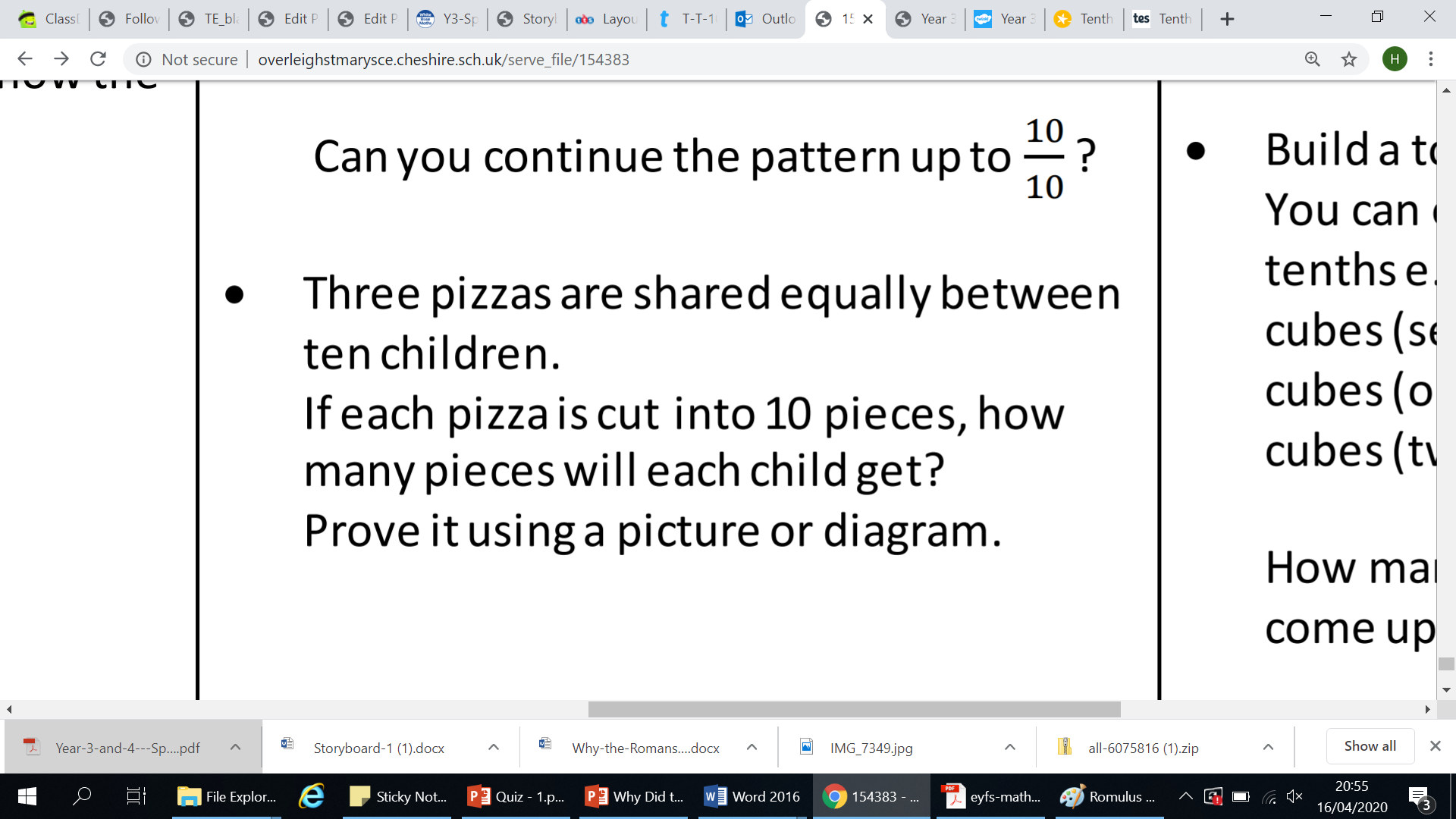 3. Problem solving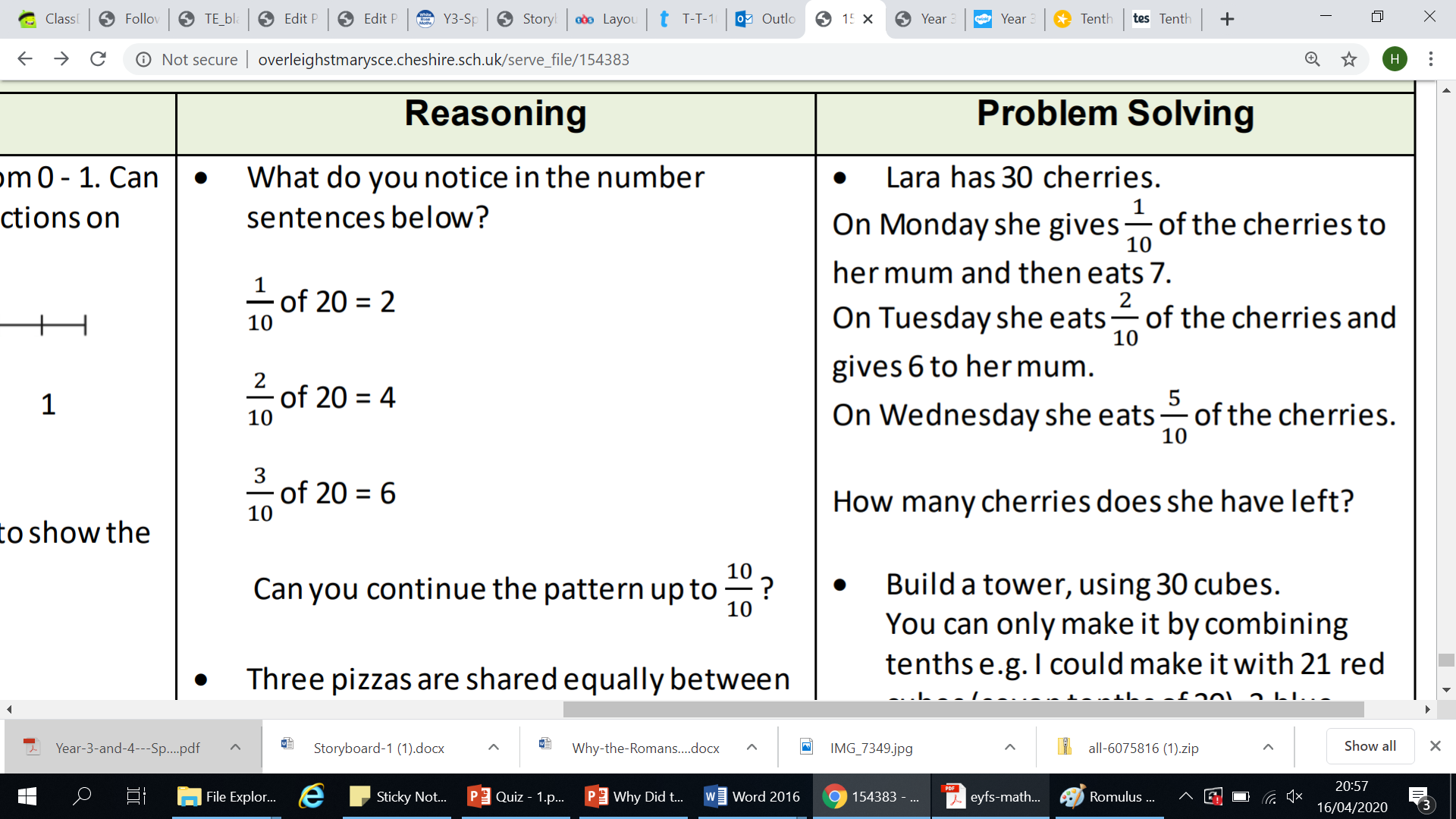 